Государственное автономное учреждение дополнительного образования Республики Коми«Республиканский центр дополнительного образования»Региональный модельный центр дополнительного образования детей Республики КомиРЕКОМЕНДАЦИИПО ИСПОЛЬЗОВАНИЮ ДИСТАНЦИОННЫХ ОБРАЗОВАТЕЛЬНЫХ ТЕХНОЛОГИЙ ПРИ РЕАЛИЗАЦИИ ДОПОЛНИТЕЛЬНЫХ ОБЩЕОБРАЗОВАТЕЛЬНЫХ ПРОГРАММ В РАМКАХ ПЕРСОНИФИЦИРОВАННОГО ФИНАНСИРОВАНИЯ ДОПОЛНИТЕЛЬНОГО ОБРАЗОВАНИЯ ДЕТЕЙСыктывкар, 2020СОДЕРЖАНИЕВведениеВ мире XXI века происходят глобальные изменения, связанные с масштабными технологическими прорывами человечества. Четвертая технологическая революция преобразует все отрасли экономики и социальной сферы. Фундаментальную трансформацию и модификацию претерпевает и отрасль образования. Мы стоим на пороге кардинальных перемен и являемся участниками становления новой системы образования – системы цифрового образования.Цифровое образование (digital education) – образование, которое осуществляется в условиях сетевого общества, посредством применения дистанционного обучения, электронных учебников, различных веб-ресурсов, социальных сетей, блогов и с помощью современных устройств (смартфоны, интерактивные доски и т.д.).Говоря о цифровом образовании, необходимо подчеркнуть, что оно должно способствовать формированию у обучающихся определенного навыка – цифровой грамотности. Одним из способов решения данной задачи может стать дистанционное обучение.Дистанционное (от англ. distance – дистанция) или дистантное (от англ. distant – отдаленный) обучение – это форма обучения, при которой все или большая часть обучающих процедур осуществляется с использованием современных информационных и телекоммуникационных технологий при территориальной разобщенности педагога и обучающихся. Дистанционное обучение независимо от способа реализации отличает:  разъединение в пространстве и/или времени педагогов и обучающихся, обучающихся между собой, а также обучающихся и образовательных ресурсов;  взаимодействие между педагогом и обучающимся, между обучающимися, а также между обучающимися и образовательными ресурсами посредством различных видов телекоммуникаций.Дистанционными образовательными технологиями являются образовательные технологии, реализуемые в основном с применением информационно-телекоммуникационных сетей при опосредованном (на расстоянии) взаимодействии обучающихся и педагогических работников. Настоящие рекомендации разработаны с целью обеспечения информационно-методического сопровождения организаций дополнительного образования детей, реализующих дополнительные общеобразовательные программы с применением дистанционных образовательных технологий. При разработке данных рекомендаций были использованы Методические рекомендации по организации образовательного процесса в организациях, реализующих дополнительные общеобразовательные программы, с применением электронного обучения и дистанционных технологий в период режима «повышенной готовности» Регионального модельного центра дополнительного образования детей Краснодарского края. Рекомендации не являются нормативным актом, но рекомендуются к использованию руководителям и педагогическим работникам организаций дополнительного образования детей, методистам-экспертам, определяющим качество дополнительных общеобразовательных программ.Нормативно-правовые основания реализации дополнительных общеобразовательных программ с применением дистанционных образовательных технологийПравовые основы, порядок и условия применения дистанционных образовательных технологий в дополнительном образовании детей закреплены следующими нормативными документами:Федеральный закон Российской Федерации от 29 декабря . № 273-ФЗ «Об образовании в Российской Федерации».Приказ Министерства просвещения Российской Федерации 
9 ноября . № 196 «Об утверждении Порядка организации и осуществления образовательной деятельности по дополнительным общеобразовательным программам».Порядок применения организациями, осуществляющими образовательную деятельность, электронного обучения, дистанционных образовательных технологий при реализации образовательных программ, утвержденным приказом Министерства образования и науки Российской Федерации от 23 августа . № 816 (зарегистрирован Министерством юстиции Российской Федерации 18 сентября ., регистрационный № 48226).Постановление Главного государственного санитарного врача Российской Федерации от 4 июля . № 41 «Об утверждении СанПиН 2.4.4.3172-14 «Санитарно-эпидемиологические требования к устройству, содержанию и организации режима работы образовательных организаций дополнительного образования детей».Письмо Министерства просвещения Российской Федерации 
от 19 марта 2020 г. № ГД-39/04 «О направлении методических рекомендаций» (вместе с «Методическими рекомендациями по реализации образовательных программ начального общего, основного общего, среднего общего образования, образовательных программ среднего профессионального образования и дополнительных общеобразовательных программ с применением электронного обучения и дистанционных образовательных технологий»).Алгоритм действий образовательных организаций, реализующих дополнительные общеобразовательные программы, при незапланированном переходе на дистанционное обучение (в условиях карантина, режимов повышенной готовности, чрезвычайных ситуаций и др.) в рамках персонифицированного финансирования дополнительного образования детей2.1. При незапланированном переходе на дистанционное обучение (в условиях карантина, режимов повышенной готовности, чрезвычайных ситуаций и др.) образовательная организация, осуществляющая образовательную деятельность по дополнительным общеобразовательным программам:разрабатывает и утверждает локальный акт (приказ, положение) об организации дистанционного обучения, в котором определяет, в том числе порядок оказания учебно-методической помощи обучающимся (индивидуальных консультаций) и проведения текущего контроля и промежуточной аттестации по реализуемой программе;формирует реестр дополнительных общеобразовательных программ и/или ее частей(и), реализуемых педагогами с применением дистанционного обучения (далее – Реестр программ). Основание для включения программы в Реестр программ – заявление педагога дополнительного образования;формирует расписание занятий на каждый учебный день в соответствии с учебным планом, календарным учебным графиком, а также согласно учебному плану и согласно требованиям Санитарно-эпидемиологическим правилам и нормативам СанПиН, предусматривая сокращение времени проведения занятия от 20 до 30 минут в зависимости от возраста обучающегося;информирует обучающихся и их родителей о реализации дополнительной общеобразовательной программы либо ее части(ей) (модуля, раздела) с применением дистанционных образовательных технологий, в том числе знакомит с расписанием занятий, графиком проведения текущего контроля и промежуточной аттестации по программе либо ее части(ей), консультаций. При реализации бюджетной программы выбор родителями (законными представителями) обучающегося формы дистанционного обучения по дополнительной общеобразовательной программе подтверждается документально (наличие письменного согласия родителя(ей) (законного представителя) обязательно). При реализации сертифицированной программы заключаются дополнительные соглашения в личных кабинетах образовательных организаций на портале персонифицированного финансирования дополнительного образования Республики Коми https://komi.pfdo.ru/, согласно следующей инструкции: «Создание дополнительных соглашений при переходе на дистанционную форму обучения по независящим от сторон обстоятельствам», расположенную на Портале. Письменное согласие  направляется родителями в дистанционной форме;в случае отказа родителя (законного представителя) от дистанционной формы обучения при выставлении итогового счета за месяц необходимо указывать процент полноты оказания услуг, соответствующий количеству реализованных часов; соответственно с сертификата должно быть списано ровно столько средств, сколько проведено учебных часов в любой форме проведения;в случае переноса занятий на более поздний срок необходимо заключить с родителем (законным представителем) дополнительное соглашение о переносе занятий. Если программа сертифицированная, то итоговый счет за текущий месяц организации выставляют в полном 100% размере. Все отчетные документы предоставляются организацией-поставщиком образовательных услуг в уполномоченную организацию для оплаты в электронном виде;обеспечивает ведение учета результатов образовательного процесса в бумажном или цифровом виде в Государственной информационной системе Республики Коми «Электронное образование».2.2. Педагогам дополнительного образования при незапланированном переходе на дистанционное обучение (в условиях карантина, режимов повышенной готовности, чрезвычайных ситуаций и др.) необходимо:выбрать действующую модель для организации образовательного процесса при переходе на дистанционное обучение и электронные информационные, образовательные и информационно-телекоммуникационные ресурсы, которые соответствует выбранной модели и позволят разработать структуру образовательного контента;осуществить методическую проработку элементов образовательного контента на основе использования педагогических приемов, ориентированных на самостоятельное обучение и на удержание внимания обучающихся;организовать информационную, методическую, организационную и техническую поддержку обучающихся при переходе на дистанционное обучение;составить онлайн-расписание занятий для ознакомления обучающихся и родителей (законных представителей);систематически вести учет результатов дистанционного обучения в журнале учета работы педагога дополнительного образования или в электронном журнале Государственной информационной системе Республики Коми «Электронное образование».Модели организации образовательного процесса при реализации дополнительных общеобразовательных программ с применениемдистанционных образовательных технологийПри реализации дополнительных общеобразовательных программ с применением дистанционных образовательных технологий могут быть применены следующие модели:Смешанное обучение (модель «Перевернутый класс»).Смешанное обучение – это образовательный подход, совмещающий обучение с участием педагога (лицом к лицу) с онлайн-обучением и предполагающий элементы самостоятельного контроля обучающимся пути, времени, места и темпа обучения, а также интеграцию опыта обучения с педагогом и онлайн. В различных моделях смешанного обучения от 30% до 80% времени отводится на самостоятельную работу обучающегося в специальной электронной среде, включающей электронные материалы для самоподготовки, виртуальные лабораторные комплексы, контрольно-измерительные материалы и др.Существует 4 модели смешанного обучения: «перевернутый класс», «ротация станций», «ротация лабораторий» и гибкая модель. Образовательный процесс по первым трем моделям выстраивается на основе интеграции технологий традиционного и электронного обучения в очном формате, в условиях аудитории. Дистанционное обучение используется только в модели «перевернутый класс» (рис.1).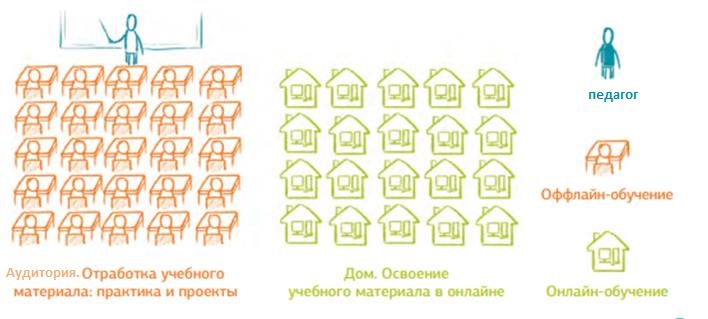 Рис.1 Модель «Перевернутый класс»Описание модели «Перевернутый класс»: Данная модель предполагает, что обучающиеся работают дома в учебной онлайн-среде с использованием собственных электронных устройств с доступом в интернет, знакомятся с новым материалом или закрепляют уже пройденный материал. На занятии происходит закрепление изученного и актуализация полученных знаний, которая может проходить в формате семинара, ролевой игры, проектной деятельности и других интерактивных формах. При работе с новым материалом использование LMS (систем управления обучением), например Moodle, дает возможность педагогу сразу же проверить понимание нового материала обучающимися. Для этого достаточно создать соответствующие задания и загрузить их в LMS. Информация об успешности освоения дома нового материала каждым обучающимся позволяет педагогу оперативно скорректировать конспект занятия. Например, педагог может организовать ролевую игру для обучающихся, которые успешно освоили новый материал, и в это время поработать с группой обучающихся, которые не ознакомились с новым материалом дома или не разобрались в нем.Технические требования для реализации модели: наличие у обучающихся дома электронных устройств с доступом к интернету.Плюсы использования данной модели: возможность реализовать интерактивные формы работы на занятии, освобождает от необходимости знакомить всю группу обучающихся с новым материалом фронтально;использование LMS позволяет построить занятие с учетом готовности обучающихся к занятию. Возраст обучающихся: от 10 лет.Требования к педагогу: умение проводить занятия в интерактивной форме и умение работать с LMS. Сложность реализации: подготовка проверочных заданий для детей.В книге авторского коллектива (Андреева Н.В., Рождественская Л.В., Ярмахов Б.Б.) «Шаг школы в смешанное обучение» (размещена в открытом онлайн-доступе) раскрыты теоретические основы смешанного обучения и представлены практические рекомендации по его реализации, а также опыт педагогов, работающих в этой концепции. Модель курса дистанционного обучения. Курс дистанционного обучения – это автономный обучающий курс, размещенный в телекоммуникационной сети «Интернет», совокупность средств аппаратно-программного и организационно-методического обеспечения (видео-лекции, информационно-справочные материалы, практические и лабораторные работы, задания, контрольно-измерительные материалы и др.) ориентированный на обучение по определенной программе или ее отдельной части (модулю).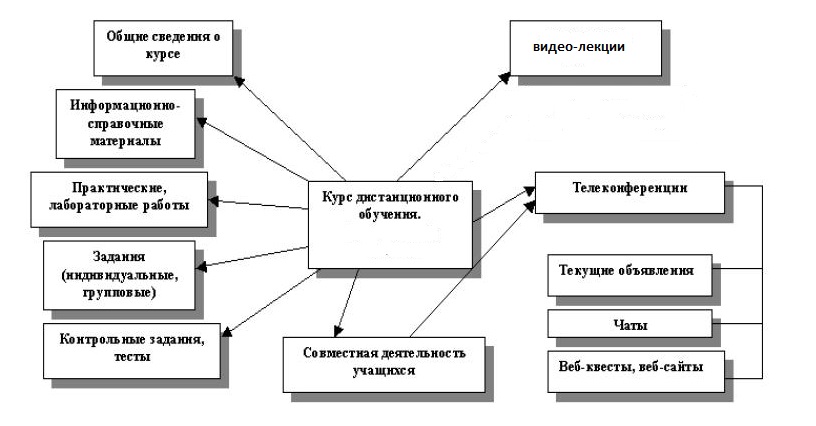 Рис. 2. Модель курса дистанционного обученияОписание модели курса дистанционного обучения: Во время дистанционного обучения обучающийся занимается самостоятельно по разработанной программе, просматривает записи видео-лекции, решает задачи, консультируется с педагогом в онлайн-чате и периодически отправляет ему на проверку свои работы. В данной модели предусматривается возможность использования различных педагогических и информационных технологий для организации совместной деятельности обучающихся в малых группах сотрудничества на разных стадиях обучения, контакты с педагогом, обсуждение вопросов в рамках телеконференций, форумов, организация совместных проектов и т.д.Технические требования для реализации модели: наличие у обучающихся дома электронных устройств с доступом к интернету.Плюсы использования данной модели: может полностью заменить очную форму обучения и быть самодостаточной для получения качественного образования при условии грамотной ее организации. актуальна при возникновении сложностей с качественным обеспечением обучающихся очными формами обучения (для детей-инвалидов, детей сельской местности). Возраст обучающихся: от 10 лет.Сложность реализации: в любом варианте дистанционной формы обучения важной составляющей является административный блок (регистрация участников курса, мониторинг их обучения, личные дела, пр.).Системы управления обучением: Moodle (https://moodle.org/) – система электронного обучения и тестирования с бесплатной версией;GoogleКласс (https://classroom.google.com/) – это бесплатный набор инструментов для работы с электронной почтой, документами и хранилищем. Это образовательный инструмент, который помогает педагогам быстро создавать и управлять заданиями для обучающихся, обеспечивать обратную связь и общаться со своими учебными группами.Онлайн-обучение или e-learning. Большая часть учебного процесса (90-100%) осуществляется в электронной среде, характеризуется высокой интерактивностью учебного контента и регулярностью взаимодействия обучающихся как с педагогом, так и друг с другом. Онлайн-обучение не предполагает регулярные аудиторные занятия. Аудиторные встречи могут использоваться для проведения консультаций по программе (при необходимости индивидуальной работы с учащимися), лабораторных практикумов, а также для проведения текущего контроля и промежуточной аттестации. 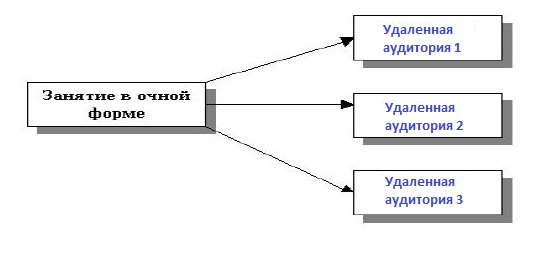 Рис.3 Модель онлайн-обученияОписание модели онлайн-обучения: Данная модель требует подключения обучающихся к электронной среде в определенное время. Основная установка при организации онлайн-занятия – обеспечение максимальной интерактивности. Инструменты взаимодействия (между педагогом и обучающимися, обучающимися между собой) во время онлайн-занятия: общий чат, виртуальная доска, интерактивные опросы, ментальные карты, Google-инструменты (документы, таблицы, формы), интерактивное видео и пр. Во время онлайн-обучения обучающийся слушает лекции в прямой трансляции, смотрит интерактивные видео, обменивается файлами с педагогом, общается с другими обучающимися и педагогом в чате, проходит квесты и пр.Рекомендуемое время проведения онлайн-занятия: 20-30 минут.Технические требования для реализации модели: наличие у обучающихся дома электронных устройств с доступом к интернету, регистрация на специализированной платформе для проведения онлайн-занятий.Плюсы использования данной модели: эта модель дистанционного обучения полностью имитирует очную форму обучения, обладает широкими возможностями для организации интерактивного взаимодействия с обучающимися.Возраст обучающихся: от 7 лет.Сложность реализации: у педагогов могут возникнуть сложности в подготовке занятий, так как некоторые из платформ имеют англоязычный интерфейс.Рекомендуемые онлайн-сервисы для проведения онлайн-занятий: ZOOM (https://zoom.us/) – это простая и надежная облачная платформа видеоконференций, онлайн-встреч и создания групповых чатов, позволяет бесплатно организовывать встречи до 100 участников, групповые звонки на бесплатном тарифе могут длиться до 40 минут, можно записывать их в видео и аудио; Skype (https://www.skype.com/ru/) – это бесплатная платформа, позволяющая совершать конференц-звонки, видеозвонки (до 50 абонентов, включая инициатора), а также обеспечивает передачу текстовых сообщений (чат) и передачу файлов. Есть возможность вместе с изображением с веб-камеры передавать изображение с экрана монитора, а также создавать и отправлять видеосообщения пользователям настольных версий программы;Distord (https://discordapp.com/) – это бесплатный мессенджер с поддержкой VoIP и видеоконференций, предоставляет возможность одновременного подключения до 50 человек;Microsoft Teams (https://www.microsoft.com/ru) – бесплатный современный инструмент для удаленной коммуникации, работы с информацией и совместной работы. Педагоги, обучающиеся и их родители, представители администрации могут подключиться к Teams с любых стационарных и мобильных устройств. В Teams фиксируются все действия пользователей, сохраняются чаты и загруженные файлы, есть функция видеозаписи мероприятий и возможность просмотра записей в любое время, удобное для пользователя;Webinar (https://webinar.ru/) – платная площадка для вебинаров, позволяющая проводить конференции, тренинги, опросы в режиме онлайн;Cisco Webex (https://www.webex.com/) – платный облачный сервис (платформа) для проведения любых web-конференций и совещаний онлайн с аудио, видеосвязью и инструментами совместной работы над документами; Whereby (https://whereby.com/) – платный сервис, позволяющий объединять участников в группы по конференц-залам, удобен для проведения одновременного события для нескольких групп, когда педагогу надо организовать работу в малых группах. Существует бесплатная версия с ограничениями – для 1 пользователя и 1 конференц-зала;YouTube Live (https://www.youtube.com/) – бесплатный удобный сервис для прямых трансляций, возможности для создания чата, демонстрации экрана, видео-подключения участников; это удобный способ общаться со зрителями в режиме реального времени;VK Live (https://vk.com/vklive_app) – бесплатное простое приложение для прямых трансляций в социальной сети «ВКонтакте».Рекомендуемые сервисы для создания интерактивных видео:Microsoft PowerPoint;YouTube (https://www.youtube.com/);TED-Ed (https://ed.ted.com/);PlayPosit (https://go.playposit.com/);H5P (https://h5p.org/);Edpuzzle (https://edpuzzle.com/);LearningApps (https://learningapps.org/);Timelinely (https://timeline.ly/).Рекомендуемые сервисы для рисования онлайн:SketchToy (https://sketchtoy.com/);FlockDraw (http://flockdraw.com/).Рекомендуемые сервисы для геймификации онлайн-занятий:Learnis (https://www.learnis.ru/) – квесты, игры, викторины, интеллектуальные онлайн-игры;генератор ребусов (http://rebus1.com/index.php?item=rebus_generator);еТreniki (https://etreniki.ru/) – онлайн-конструктор учебных тренажеров.Рекомендуемые онлайн-доски:AMW board (https://awwapp.com/);Whiteboard Fox (https://whiteboardfox.com/);Web Whiteboard (https://www.webwhiteboard.com/);Conceptboard (https://conceptboard.com/);Twiddla (https://www.twiddla.com/);GroupBoard (https://www.groupboard.com/products/);Ziteboard (https://ziteboard.com/teaching/);MIRO (https://miro.com/) – не только доска для рисования и написания, но и виртуальные столы/доски со стикерами, помогающими визуализировать связи между частями проекта. Существует возможность работы с ментальными картами.Рекомендуемое приложение для организации совместной работы над проектом, построения ментальных карт проектов: Limnu (https://limnu.com/).Рекомендуемые инструменты взаимодействия между занятиями:Slack (https://slack.com/) – мессенджер для командной работы, позволяет распределять общение команды по разным темам; WhatsApp, Telegram, др. – мессенджеры, которые помогут организовать коммуникацию групп и малых групп;Team viewer (https://www.teamviewer.com/ru/) – программа для дистанционного управления компьюторами, предоставляет возможности для учета рабочего времени и удаленного подключения к компьютерам;Стахановец (https://stakhanovets.ru/) – система мониторинга работы подчиненных, предоставляет возможность учета рабочего времени;Meet bird (https://meetingbird.com/) – онлайн-календарь, дающий возможность для составления расписания;mind42 (https://mind42.com/) – бесплатное, быстрое и простое онлайн-приложение для составления карт разума, позволяет построить дорожную карту проекта и следить за достижениями. Возможные формы проведения дистанционных занятийФормы дистанционных занятий:виртуальная лабораторная работа;чат-занятие – учебное занятие, осуществляемое с использованием чат-технологий. Для проведения чат-занятий заранее составляются расписание этапов и вопросы-проблемы.дистанционный конкурс (фестиваль, олимпиада);видеолекция; форум;дискуссия;семинар;видео-консультация;виртуальная выставка;виртуальный мастер-класс;электронная экскурсия; вебинар – это семинар, который проходит по сети, могут быть двусторонними (участие педагога и учащихся) и односторонними (веб-конференции).контрольное занятие (офлайн – выполнение и проверка заданий, замечания и комментарии по ним, тестирование, опросы, онлайн – проведение опросов может осуществляться посредством видеоконференцсвязи);веб-квест – проблемное задание c элементами ролевой игры, для выполнения которого используются информационные ресурсы интернета. Обучающиеся самостоятельно проводят поиск информации в ресурсах Интернет или на рекомендованных электронных носителях. Особенности содержания структурных элементов дополнительной общеобразовательной программы, реализуемой с применением дистанционных образовательных технологийВведение…………………………………………………………………….3Нормативно-правовые основания реализации дополнительных общеобразовательных программ с применением дистанционных образовательных технологий……………………………………………...5Алгоритм действий образовательных организаций, реализующих дополнительные общеобразовательные программы, при незапланированном переходе на дистанционное обучение (в условиях карантина, режимов повышенной готовности, чрезвычайных ситуаций и др.) в рамках персонифицированного финансирования дополнительного образования детей…........................Модели организации образовательного процесса при реализации дополнительных общеобразовательных программ с применением дистанционных образовательных технологий ………….68Возможные формы проведения дистанционных занятий………..15Особенности содержания структурных элементов дополнительной общеобразовательной программы, реализуемой с применением дистанционных образовательных технологий…………..16Наименование структурного элемента программыОсобенности содержанияРаздел 1. «Комплекс основных характеристик образования»Раздел 1. «Комплекс основных характеристик образования»Титульный листБез особенностейПояснительная запискаПояснительная запискаНаправленность программыБез особенностейАктуальность, новизна, педагогическая целесообразность.Актуальность: без особенностей.Новизна: связана с дистанционной реализацией программы, выбором модели дистанционного обучения.Пример новизны: Программа адаптирована для реализации в условиях отдаленного поселения или временного ограничения (приостановки) занятий в очной (контактной) форме по санитарно-эпидемиологическим и другим основаниям и включает все необходимые инструменты дистанционного обучения.Педагогическая целесообразность:обосновываются педагогические приемы, формы, средства и методы образовательной деятельности в условиях дистанционного обучения.Отличительные особенности программыОтличия могут быть и в постановке образовательных задач, и построении  учебно-тематического плана, и содержании занятий их видов, форм, и применении дистанционных технологий, инструментария дистанционного обучения.Адресат программыБез особенностей.Вид программы по уровню освоенияБез особенностей.Объем программыБез особенностей.Сроки реализации программыБез особенностей.Формы обученияДистанционная.Режим занятийСокращение продолжительности занятий с учетом требований СанПин.Особенности организации образовательного процессаБез особенностей.Цели и задачи программыЦель: без особенностей.Задачи: необходимо обозначить задачи, направленные на:формирование навыка владения техническими средствами обучения и программами;формирование навыка самостоятельного поиска информации в предоставленном перечне информационных онлайн-платформ, контентах, сайтах, блогах и т.д;развитие умения работать дистанционно в команде и индивидуально,выполнять задания самостоятельно и коллективно бесконтактно;развитие умения самостоятельно анализировать и корректировать собственную деятельность и др.Содержание программыСодержание программыУчебный план программыувеличение часов, отведенных на изучение теоретических основ;указание в графе «формы контроля», дистанционные формы оценивания уровня освоения программного материала (онлайн-тестирование, анкетирование, выполнение проектной работы, контрольные задания).Содержание учебного планаБез особенностей.Планируемые результаты программыФормулируются с учетом задач.Раздел 2. Комплекс организационно-педагогических условийРаздел 2. Комплекс организационно-педагогических условийКалендарный учебный график программыСоставляется согласно учебному плану с указанием форм организации образовательной деятельности (видео- конференции, вебинары и т.д.).Условия реализации программыВ части материально-технического обеспечения указываются необходимые условия обеспечения дистанционного обучения со стороны педагога и со стороны учащегося (наличие компьютера, интернета, сервера, специального программного обеспечения и т.д.).Формы контроля/аттестацииУказываются особенности проведения форм контроля и промежуточной аттестации по данной дистанционной программе. Оценочные материалыПредставляется характеристика оценочных материалов по программе.Методические материалыПредставляется перечень всех используемых дистанционных технологий, методик, описываются особенности структуры занятий и т.д.Список литературыВажно представить все активные ссылки на используемые системы управления обучением и электронные сервисы.